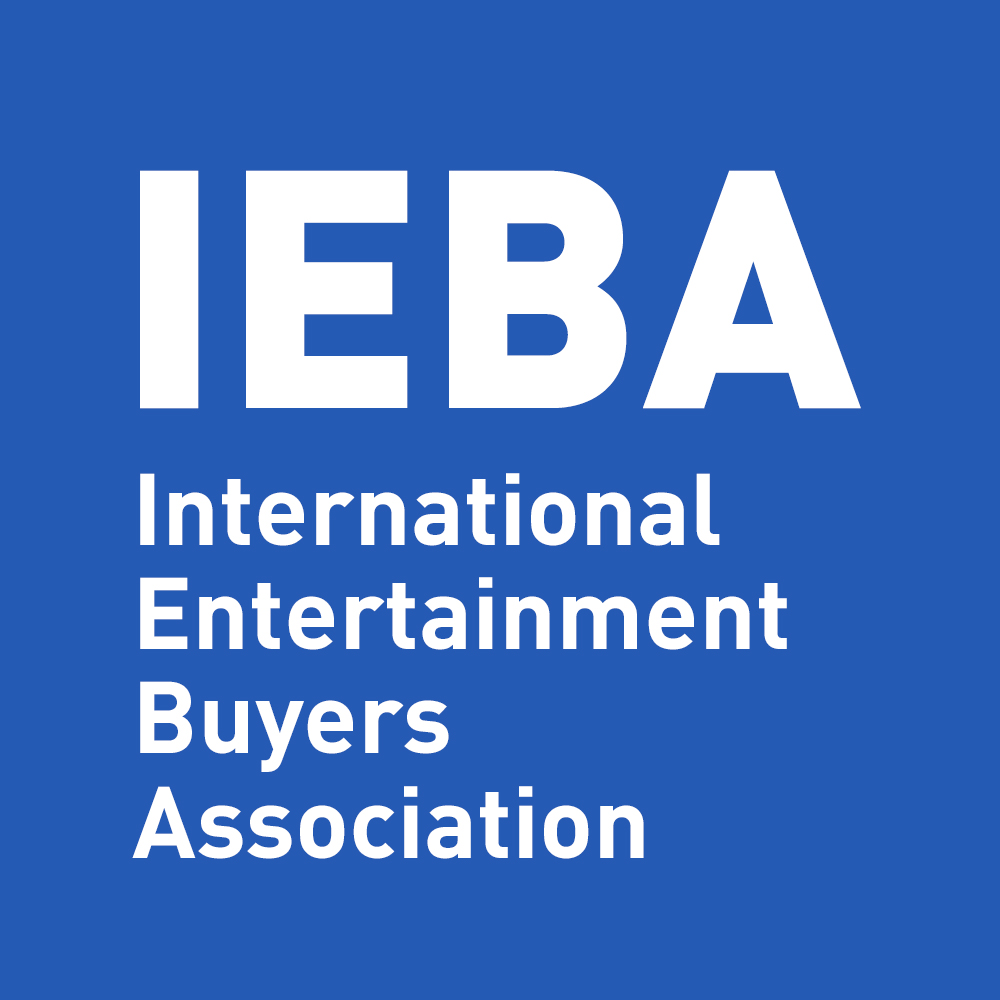 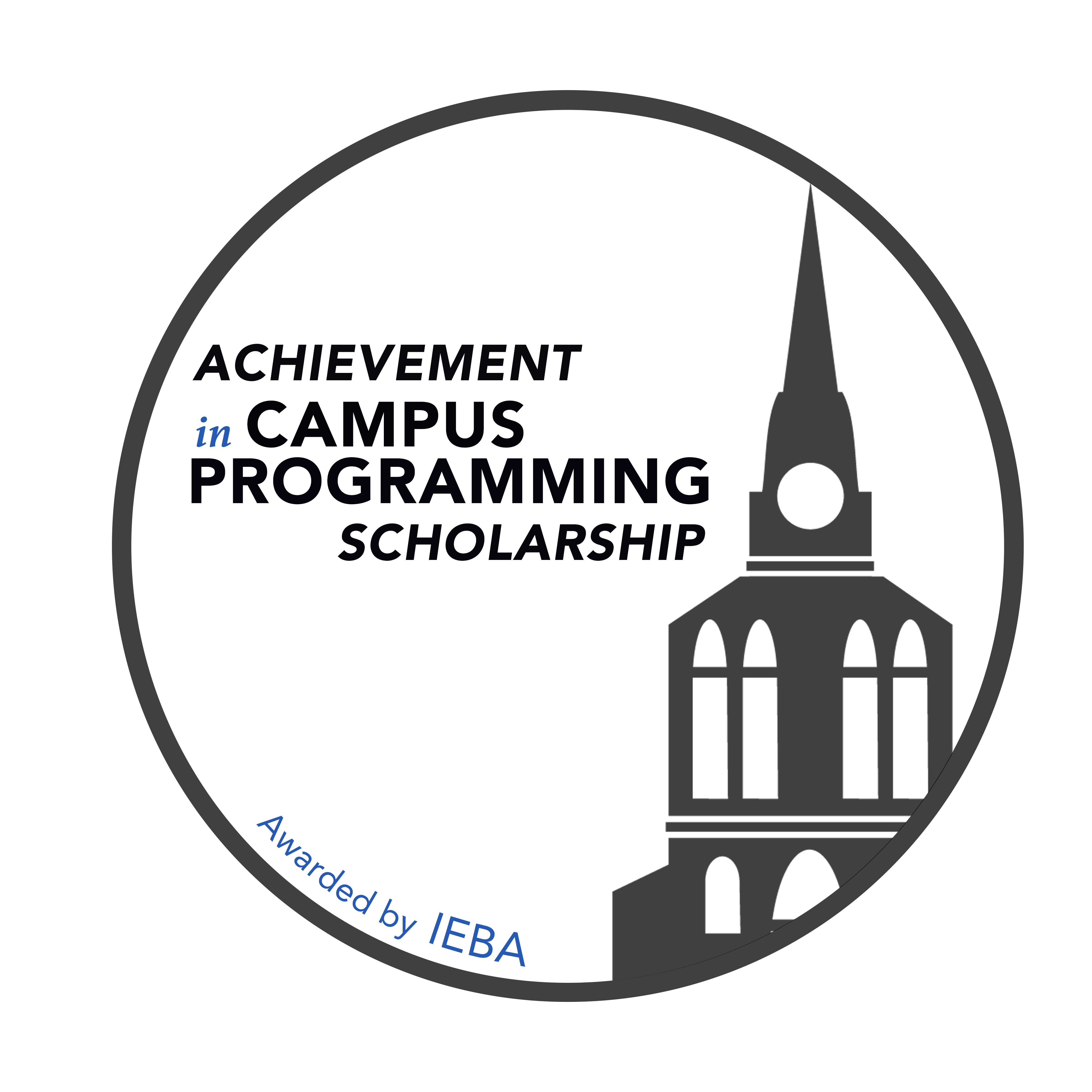 To apply, applicants must be enrolled as a full-time student in an accredited two or four-year college or university. Applicants must be a junior or senior during the 2024/2025 school year, with a minimum grade point average of 2.5 on a scale of 4.0.Applicants must be actively involved in live entertainment programming on their school’s campus and hold a significant leadership position on the student activities board, campus programming board, or the like. To be eligible for an Achievement in Campus Programming Scholarship, applicants must provide a written recommendation from 1) a live entertainment industry professional, AND 2) a professor or programming board advisor. I,      , have read and understand the above conditions of the IEBA Achievement in Campus Programming Scholarship and affirm that I meet the requirements for application. I give permission to officials of my institution to release transcripts of my academic record and other information requested for consideration for the IEBA Achievement in Campus Programming Scholarship. I understand that this application will be reviewed by IEBA staff and members of IEBA Educational Outreach Fund’s board of directors in the course of their duties. I affirm the information contained herein is true and accurate to the best of my knowledge and belief and is my own work or formally cited.Signature ________________________________________    Date __________________________Instructions for Letters of RecommendationApplicants must provide two letters of recommendation: 1) from a live entertainment industry professional, and 2) from a professor or advisor. Please follow these guidelines for letters of recommendation:Applicant must contact their recommenders for letters of recommendation. IEBA is not responsible for requesting recommendations. Recommender must send the letter of recommendation directly to IEBA. Letters received from applicants will not be accepted. Letters of recommendation must be received no later than Sunday, June 30, 2024.Recommenders can send letters of recommendation: By email to: jason@ieba.org-OR-By mail to:	IEBA				412 East Iris Dr.Nashville, TN 37204Legal name in full (Print/type)Last nameFirst nameM.I.Permanent residencePermanent residenceNumber, Street, and Apartment NumberCityStateZIPYour address at schoolYour address at schoolNumber, Street, and Apartment NumberCityStateZIPPhone(   )    -    EmailEmailCurrent College or UniversityCurrent College or UniversityCurrent College or UniversityCurrent College or UniversityCurrent College or University2023/2024 Academic Year 2023/2024 Academic Year 2023/2024 Academic Year         Junior        Junior        Junior        Junior        Junior        Junior         Senior         Senior         Senior         Senior         SeniorCurrent Cumulative GPACurrent Cumulative GPACurrent Cumulative GPAon a scale ofon a scale ofon a scale ofon a scale ofYour undergraduate major(s) or area(s) of studyYour undergraduate major(s) or area(s) of studyYour undergraduate major(s) or area(s) of studyNumber of college credits earned to dateNumber of college credits earned to dateNumber of college credits earned to dateTotal number of credits required for graduationTotal number of credits required for graduationTotal number of credits required for graduationTotal number of credits required for graduationTotal number of credits required for graduationTotal number of credits required for graduationTotal number of credits required for graduationTotal number of credits required for graduationExpected Graduation DateExpected Graduation DateExpected Graduation DateDegree you will receiveDegree you will receiveDegree you will receiveDegree you will receiveDegree you will receiveDegree you will receiveList the name of your school’s student activities or campus programming organization and describe the leadership position you hold and the events the organization produces. List the name of your school’s student activities or campus programming organization and describe the leadership position you hold and the events the organization produces. Name of the organization’s faculty advisorEmail addressPhone number(   )    -    List college and high school activities (student government, sports, clubs, publications, school-sponsored community service programs, student-faculty committees, arts, music, etc.). List in descending order of significance. College ActivitiesList college and high school activities (student government, sports, clubs, publications, school-sponsored community service programs, student-faculty committees, arts, music, etc.). List in descending order of significance. College ActivitiesList college and high school activities (student government, sports, clubs, publications, school-sponsored community service programs, student-faculty committees, arts, music, etc.). List in descending order of significance. College ActivitiesList college and high school activities (student government, sports, clubs, publications, school-sponsored community service programs, student-faculty committees, arts, music, etc.). List in descending order of significance. College ActivitiesHigh School ActivitiesHigh School ActivitiesHigh School ActivitiesHigh School ActivitiesList community service activities. Do not repeat items listed previously. List in descending order of significance.Activity					Role				Dates		          # of Weeks ActiveList community service activities. Do not repeat items listed previously. List in descending order of significance.Activity					Role				Dates		          # of Weeks ActiveList community service activities. Do not repeat items listed previously. List in descending order of significance.Activity					Role				Dates		          # of Weeks ActiveList community service activities. Do not repeat items listed previously. List in descending order of significance.Activity					Role				Dates		          # of Weeks ActiveList jobs and internships you have held in the past four years.Type of work				Employer			Dates		Average # of hours/weekList jobs and internships you have held in the past four years.Type of work				Employer			Dates		Average # of hours/weekList jobs and internships you have held in the past four years.Type of work				Employer			Dates		Average # of hours/weekList jobs and internships you have held in the past four years.Type of work				Employer			Dates		Average # of hours/weekList awards, scholarships, and special recognitions you have received. List in descending order of significance.List awards, scholarships, and special recognitions you have received. List in descending order of significance.List awards, scholarships, and special recognitions you have received. List in descending order of significance.List awards, scholarships, and special recognitions you have received. List in descending order of significance.In one or two sentences, describe your career goals.In one or two sentences, describe your career goals.In one or two sentences, describe your career goals.In one or two sentences, describe your career goals.ESSAYESSAYESSAYESSAYWhat hard skills have you developed while working with your campus activities organization?   (Limit 200 words)What hard skills have you developed while working with your campus activities organization?   (Limit 200 words)What hard skills have you developed while working with your campus activities organization?   (Limit 200 words)What hard skills have you developed while working with your campus activities organization?   (Limit 200 words)